 Assessment task – source analysis of the Cuban revolution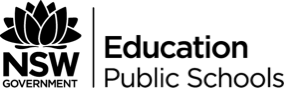 This document references the Modern History Stage 6 Syllabus © 2017 NSW Education Standards Authority (NESA)  for and on behalf of the Crown in right of the State of New South Wales.Purpose of task – evaluating Fidel Castro’s legacyOutcomesStudent:MH11-3 – analyses the role of historical features, individuals, groups and ideas in shaping the pastMH11-4 – accounts for the different perspectives of individuals and groupsMH11-5 – examines the significance of historical features, people, ideas, movements, events and developments of the modern worldMH11-7 – discusses and evaluates differing interpretations and representations of the pastMH11-9 – communicates historical understanding, using historical knowledge, concepts and terms, in appropriate and well- structured formsTask descriptionWith the recent death of Fidel Castro on 25th November 2016, there has been much debate as to his legacy both in Cuba and the modern world. The purpose of this task is to analyse contemporary sources and evidence to evaluate Castro’s legacy. To do this, you are to:select four contemporary articles about Castro’s death. Each article should present a different perspective on Castro’s legacy. Make sure that the articles you select contain enough relevant and accurate detail to help you with your research.	analyse each article, using the template provided by the teacher, focussing specifically on perspective, context, audience and bias. record where each of your articles comes from so that you able to write a detailed bibliographyMarking criteriaSource analysisCriteriaMarkSophisticated evaluation of sources, demonstrating a thorough understanding of perspective, context, audience and bias.Comprehensive understanding of differing perspectives surrounding Castro’s legacyAppropriate selection of media files containing accurate historical detail relevant to the historical inquirySophisticated and highly detailed bibliography with proper referencing style9-10Sound evaluation of sources, demonstrating a thorough understanding of perspective, context, audience and bias.Detailed understanding of differing perspectives surrounding Castro’s legacyAppropriate selection of media files containing accurate historical detail relevant to the historical inquiryHighly detailed bibliography with proper referencing style7-8Satisfactory evaluation of sources, demonstrating an understanding of perspective, context, audience and bias.Demonstrates understanding of differing perspectives surrounding Castro’s legacyAppropriate selection of media filesDetailed bibliography with proper referencing style5-6Generalised evaluation of sources, demonstrating a thorough understanding of perspective, context, audience and bias.Some understanding of differing perspectives surrounding Castro’s legacySelection of 4 media sourcesIncludes a basic bibliography with some correct referencing style.3-4Limited evaluation of sources, demonstrating a thorough understanding of perspective, context, audience and bias.Demonstrates minimal understandingLittle to no bibliography/ incorrect referencing style. 1-2